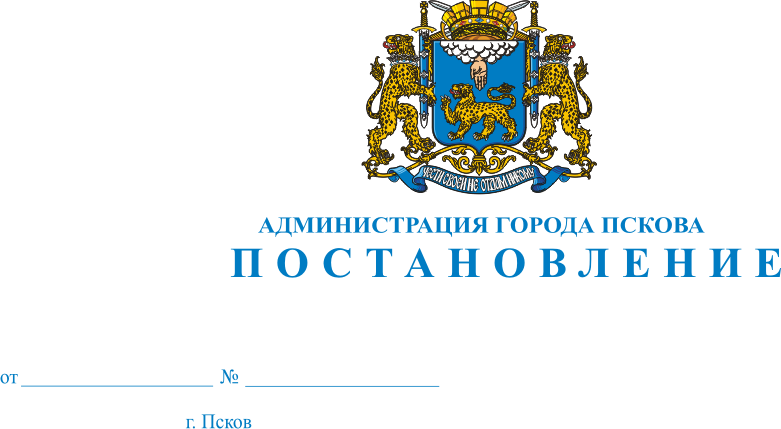 О внесении изменений в Постановление Администрации города Пскова от 12.07.2011 № 1387 «О порядке управления деятельностью муниципального бюджетного учреждения «Псковский бизнес-инкубатор»В соответствии с Федеральным законом от 24.07.2007 № 209-ФЗ «О развитии малого и среднего предпринимательства», во исполнение Приказа ФАС России от 10.02.2010 № 67 «О порядке проведения конкурсов или аукционов на право заключения договоров аренды, договоров безвозмездного пользования, договоров доверительного управления имуществом, иных договоров, предусматривающих переход прав в отношении государственного или муниципального имущества, и перечне видов имущества, в отношении которого заключение указанных договоров может осуществляться путем проведения торгов в форме конкурса», руководствуясь статьями 32 и 34 Устава муниципального образования «Город Псков», Администрация города ПсковаПОСТАНОВЛЯЕТ:1. Внести в Постановление Администрации города Пскова от 12.07.2011 № 1387 «О порядке управления деятельностью муниципального бюджетного учреждения «Псковский бизнес-инкубатор» следующие изменения:1) в пункте 4 раздела II «Порядок предоставления в аренду субъектам малого предпринимательства нежилых помещений бизнес-инкубатора» Приложения слова «Также не допускается размещение в бизнес-инкубаторе субъектов малого предпринимательства, отнесенных в соответствии со статьей 4 Закона РСФСР от 22.03.1991 № 948-1 «О конкуренции и ограничении монополистической деятельности на товарных рынках» к аффилированным лицам.» исключить;2) в Приложении слова «Комитет социально-экономического развития и потребительского рынка Администрации города Пскова» заменить словами «Комитет социально-экономического развития Администрации города Пскова» в соответствующем падеже.2. Опубликовать настоящее Постановление в газете «Псковские Новости» и разместить на официальном сайте муниципального образования «Город Псков» в сети Интернет.3. Настоящее Постановление вступает в силу с момента его официального опубликования. Действие подпункта 2 пункта 1 настоящего Постановления распространяется на правоотношения, возникшие с 13 мая 2015 года.4. Контроль за исполнением настоящего Постановления возложить на заместителя Главы Администрации города Пскова Т.Л. Иванову. Глава Администрации города Пскова			                                                 И.В. Калашников